Удивительные мыльные пузыри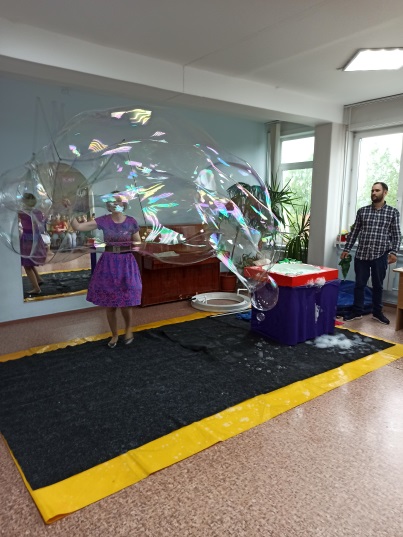 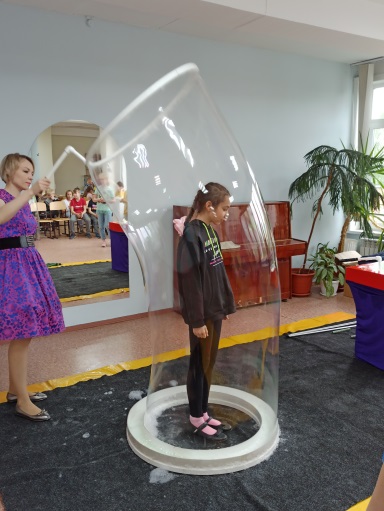 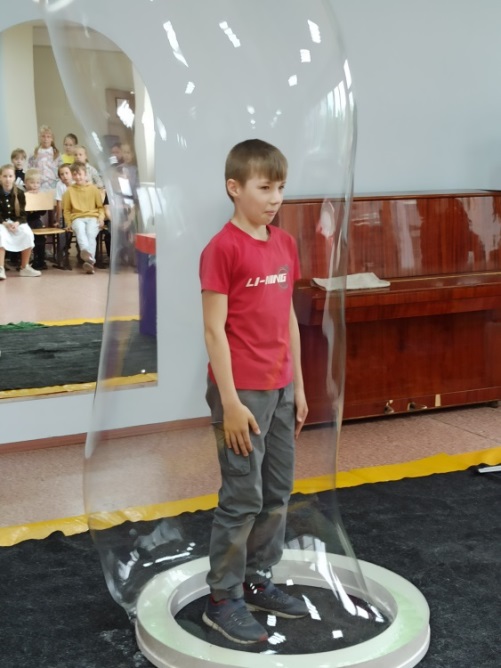 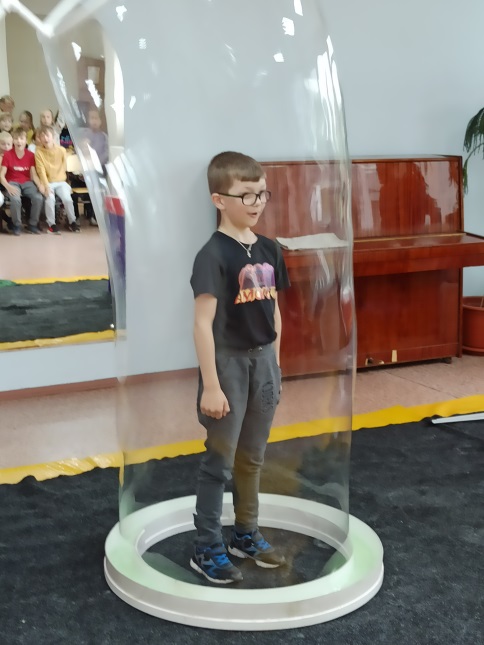 